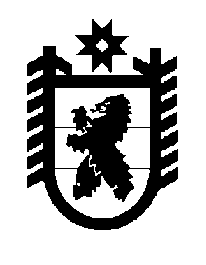 Российская Федерация Республика Карелия    ПРАВИТЕЛЬСТВО РЕСПУБЛИКИ КАРЕЛИЯРАСПОРЯЖЕНИЕот  31 марта 2015 года № 195р-Пг. Петрозаводск Рассмотрев предложение Государственного комитета Республики Карелия по управлению государственным имуществом и организации закупок, учитывая решение Совета Пудожского муниципального района 
от 22 августа 2014 года № 67 «О приеме объектов государственной собственности Республики Карелия в муниципальную собственность Пудожского муниципального района» и от 31 октября 2014 года № 96 
«О внесении изменений в Решение IX сессии Совета Пудожского Муниципального района III созыва от 22.08.2014 № 67 «О приеме объектов государственной собственности Республики Карелия в муниципальную собственность Пудожского муниципального района»,  в соответствии с Законом Республики Карелия от 2 октября 1995 года № 78-ЗРК «О порядке передачи объектов государственной собственности Республики Карелия в муниципальную собственность» передать в муниципальную собственность Пудожского муниципального района от Министерства по делам молодежи, физической культуре и спорту Республики Карелия государственное имущество Республики Карелия согласно приложению к настоящему распоряжению.           ГлаваРеспублики  Карелия                                                             А.П. ХудилайненПеречень государственного имущества Республики Карелия, передаваемого в муниципальную собственность Пудожского муниципального района_____________Приложение к распоряжению Правительства Республики Карелия от 31 марта 2015 года № 195р-П№ п/пНаименование имущества Количество, штукОбщая стоимость, рублей1.Тренажер «Турник трехуровневый»120530,002.Тренажер «Шаговый»124925,003.Тренажер «Лыжный ход»120980,004.Тренажер «Пресс (угол наклона + 200) + Гиперэкстензия»116825,005.Тренажер «Брусья»114830,006.Тренажер «Становая тяга»125625,007.Тренажер «Горизонтальный жим»125975,008.Тренажер «Трицепс»123380,009.Тренажер «Бицепс»126980,00Итого9200050,00